МОЯ ПРАВОСЛАВНАЯ КНИГА В сентябре 2018 года состоялась презентация личных детских книг «Моя православная книга», созданных педагогами МБДОУ №155 «Центр развития ребенка – детский сад» Соловьевой Юлией Александровной, Абрамовой Яной Александровной и Никифоровой Ларисой Валерьевной, а также родителями воспитанников. Книга рекомендована для первичного ознакомления детей старшего дошкольного возраста с христианской культурой.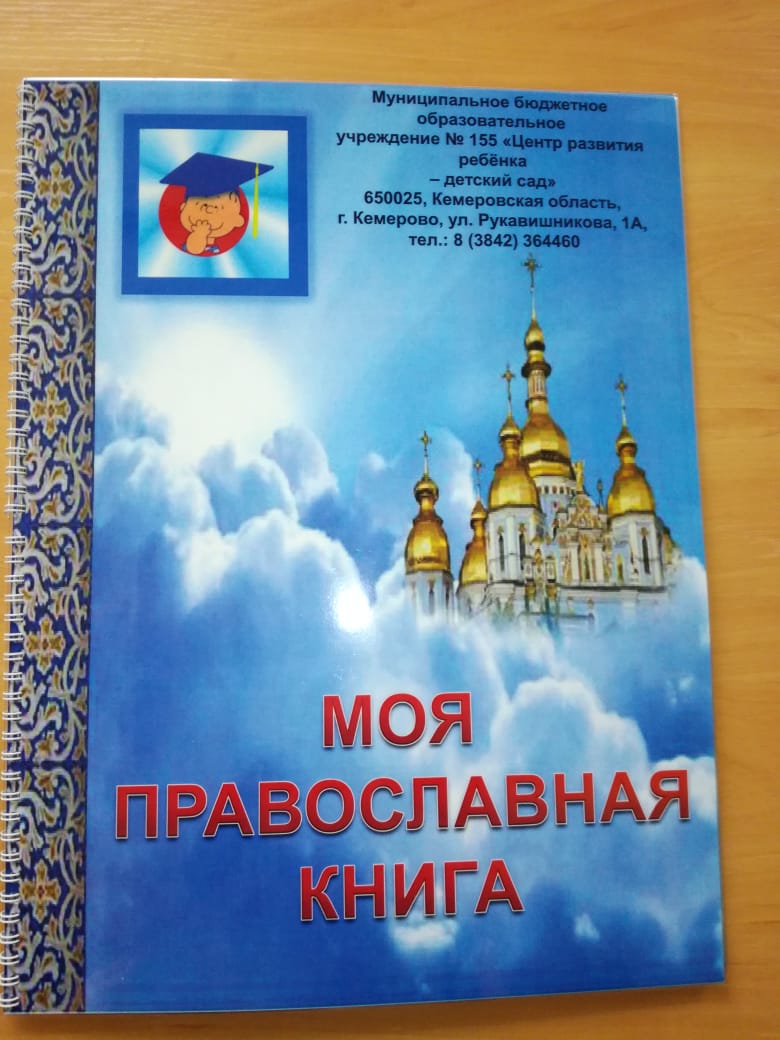 Разделы книги: Кто такой Иисус Христос?Что такое христианство?Что такое Библия?Что такое храм? Внутреннее устройство храма (Знаменский Кафедральный Собор. Никольский собор и Храм Святой Троицы)Что такое икона?Почему крест символ христианства? Различия православного и католического крестовИнформация о главных христианских праздниках: Рождество, Крещение, Пасха.Пословицы, загадки, притчи, задания.СтихотворенияЧайнворд.Раскраски. 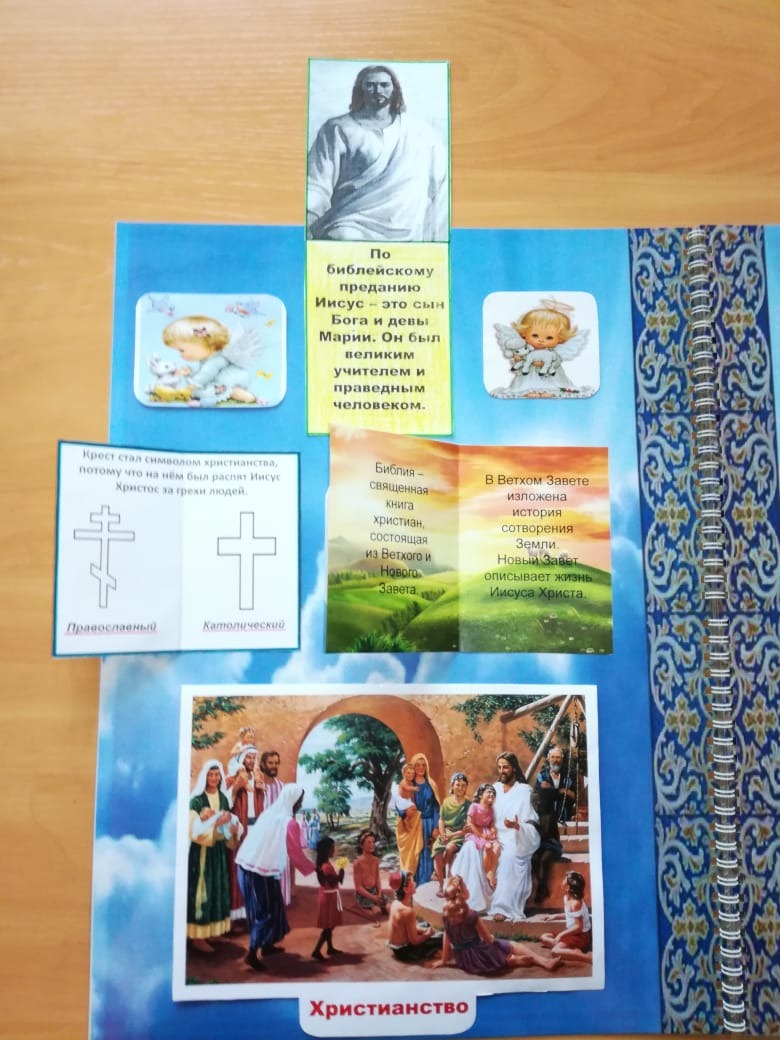 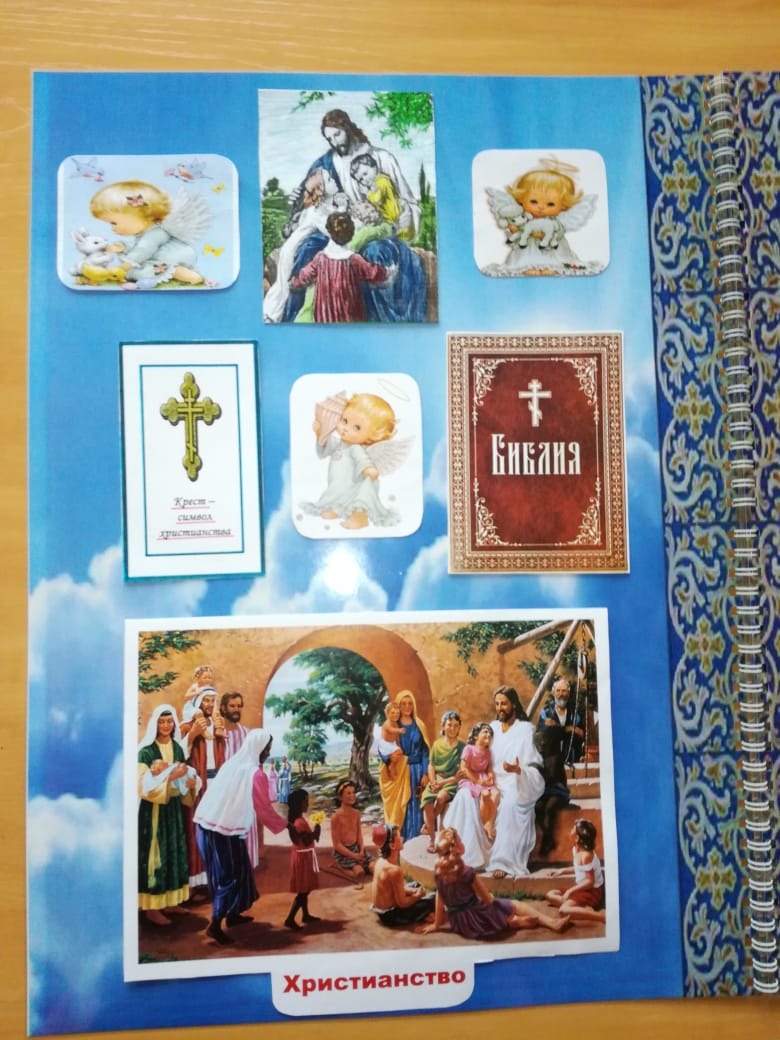 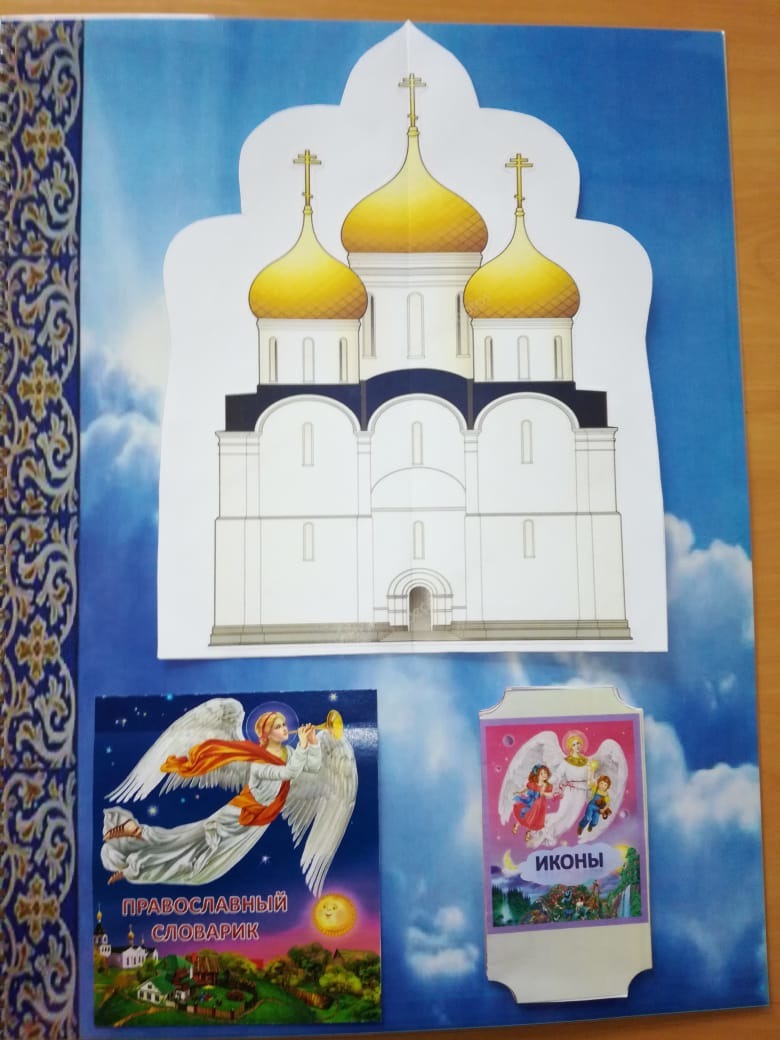 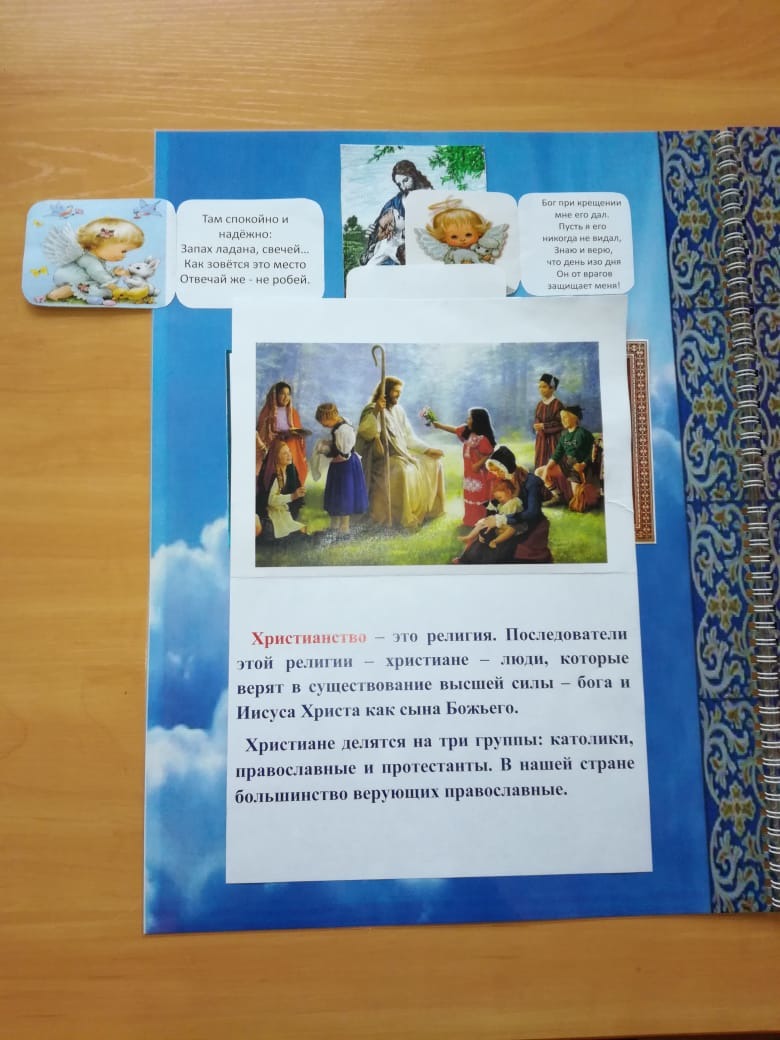 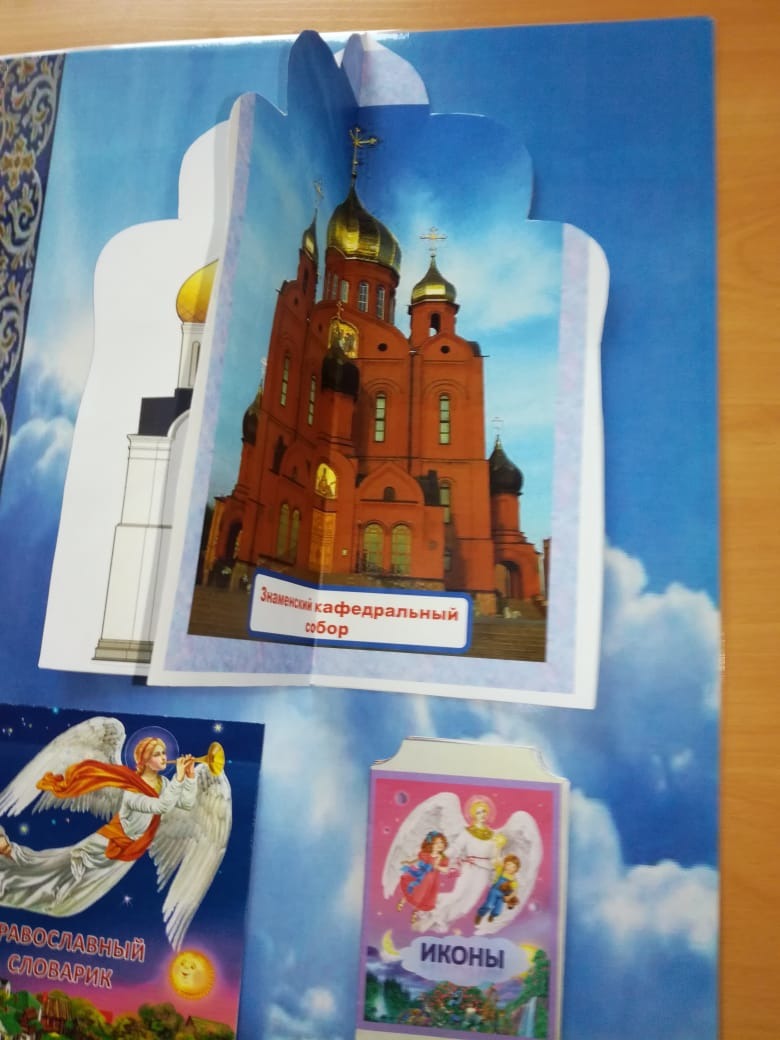 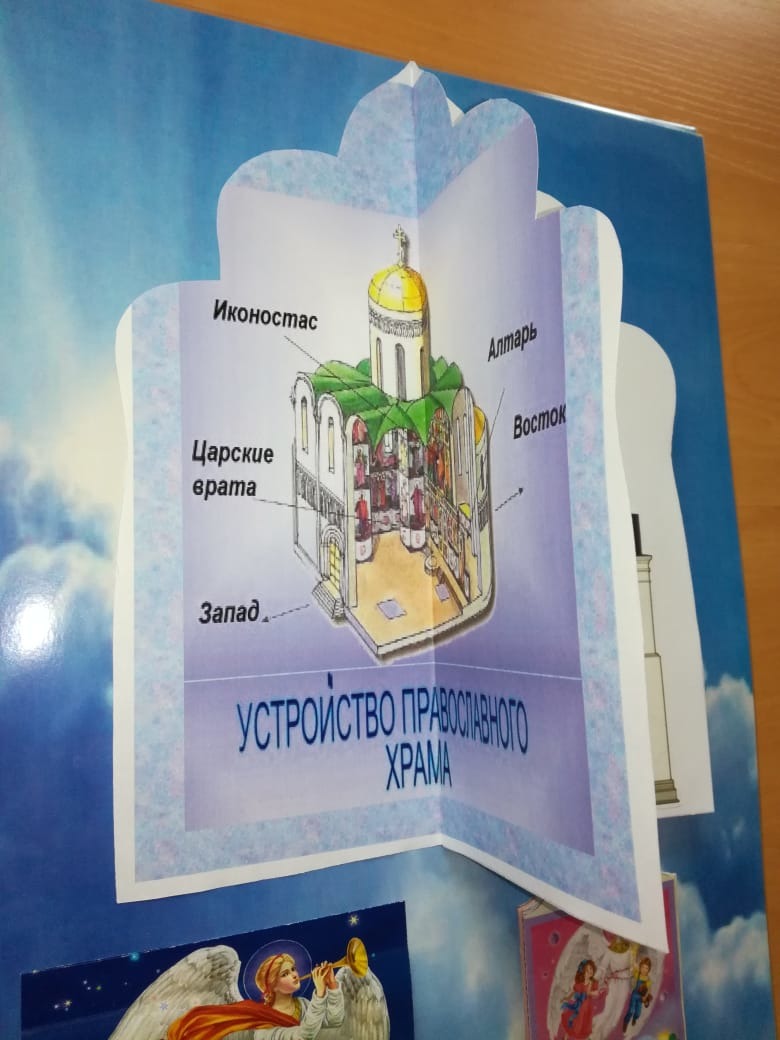 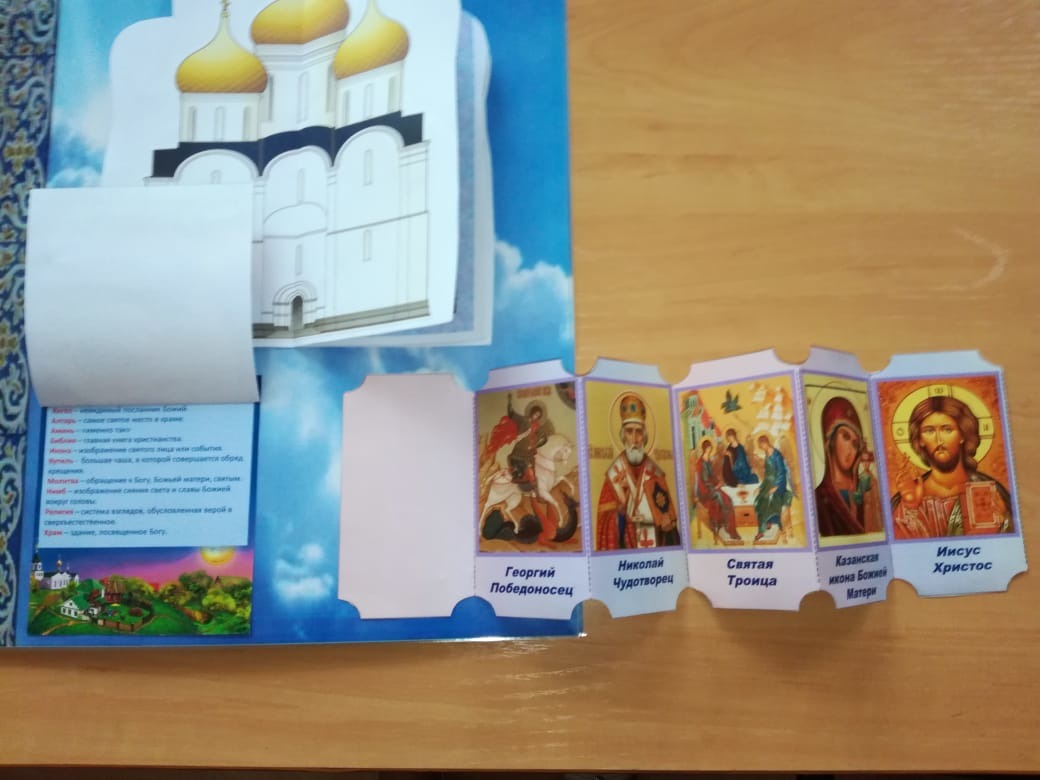 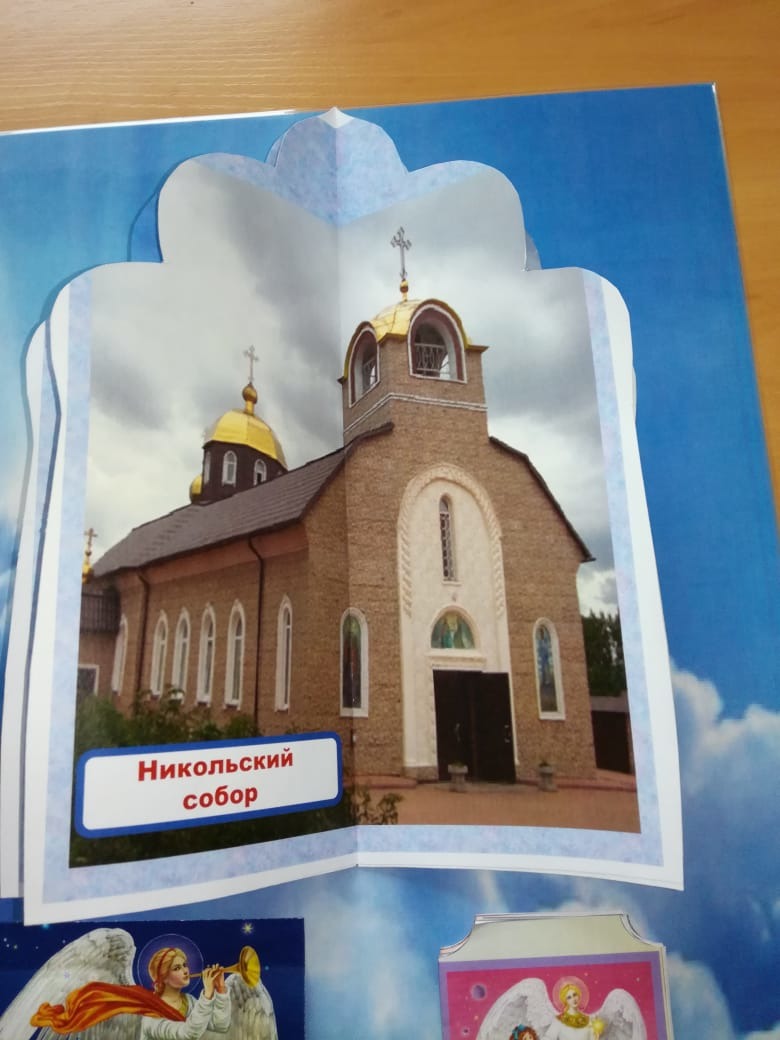 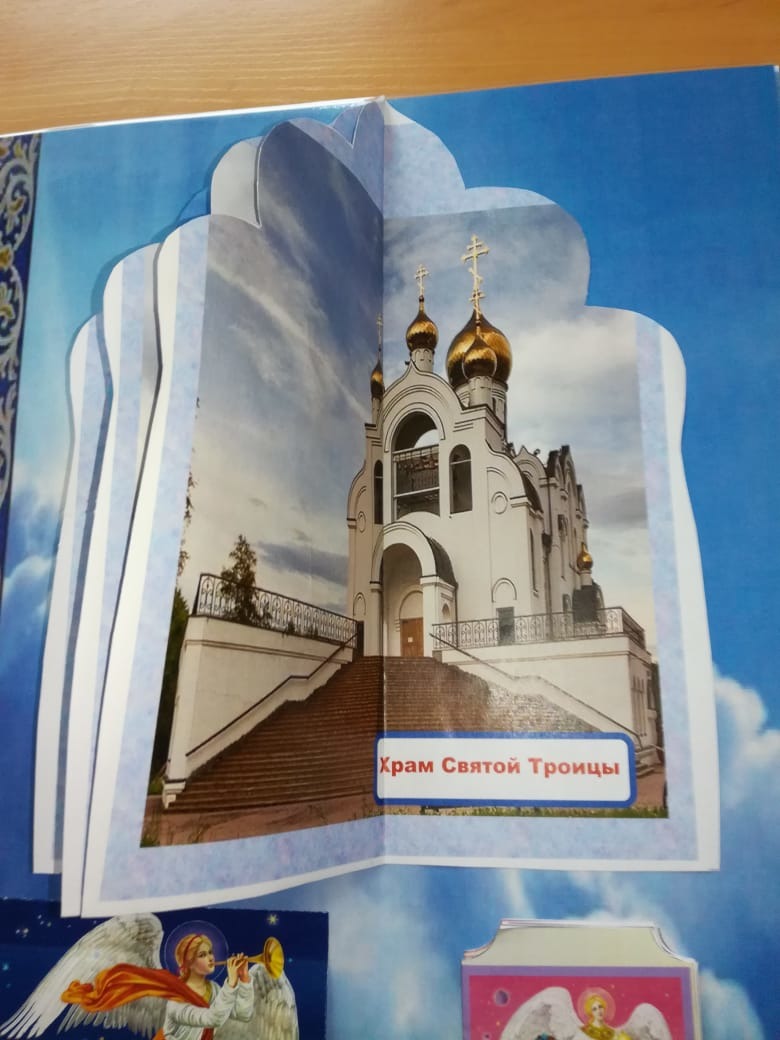 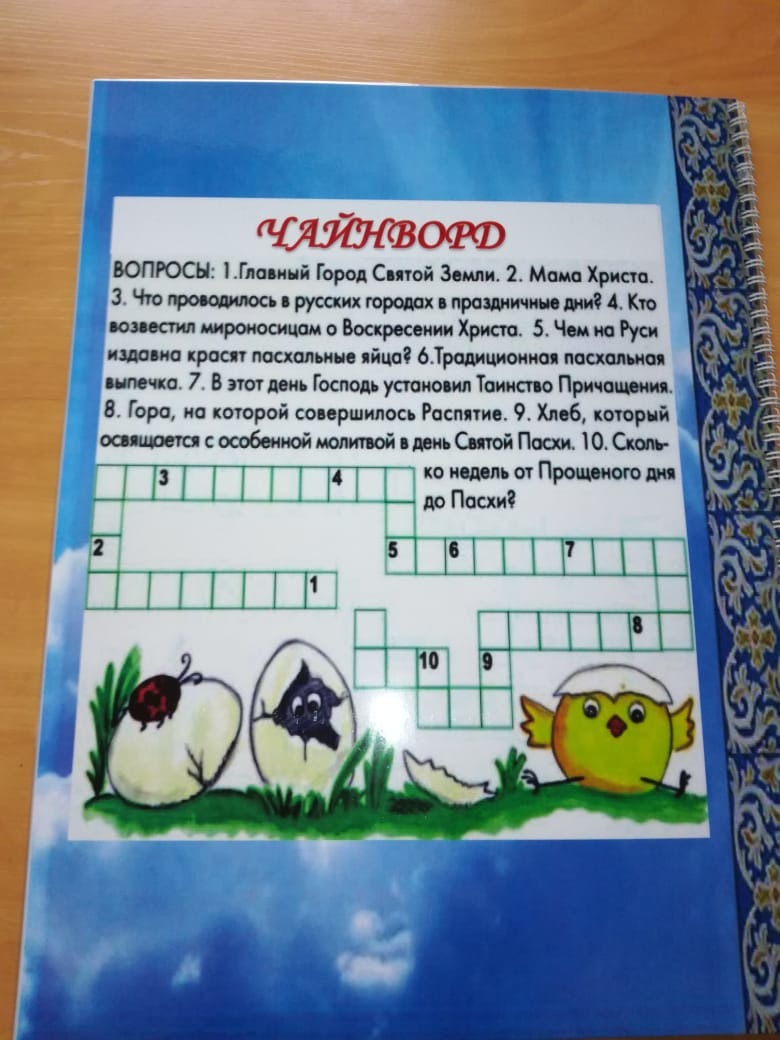 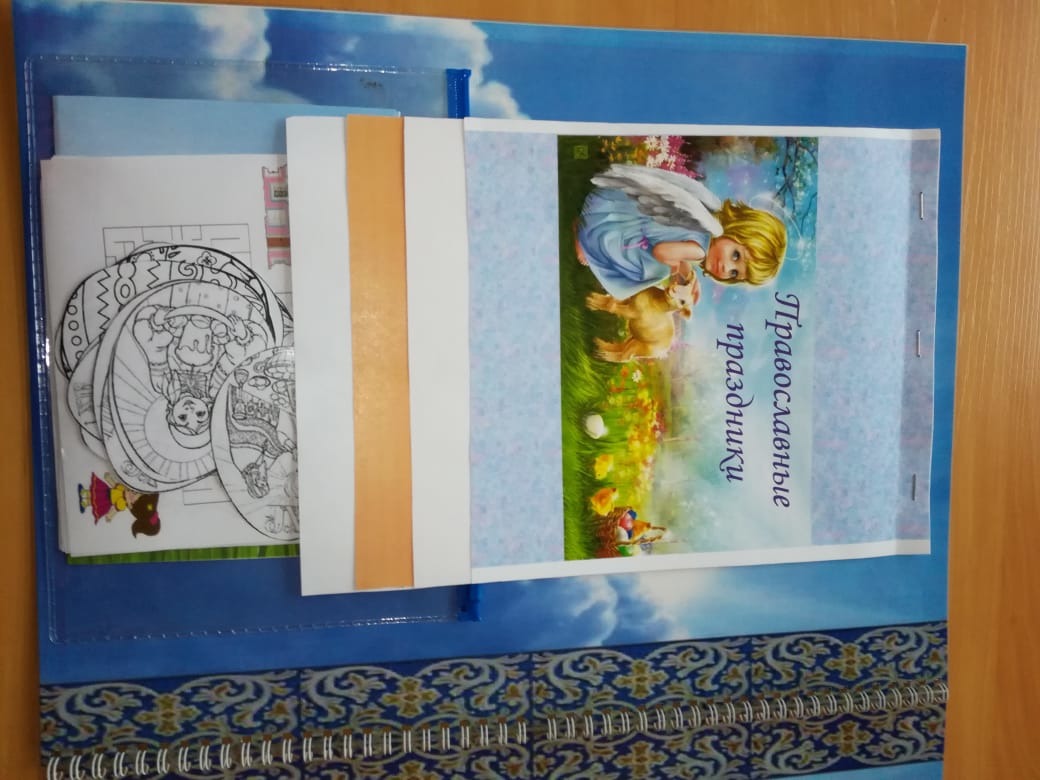 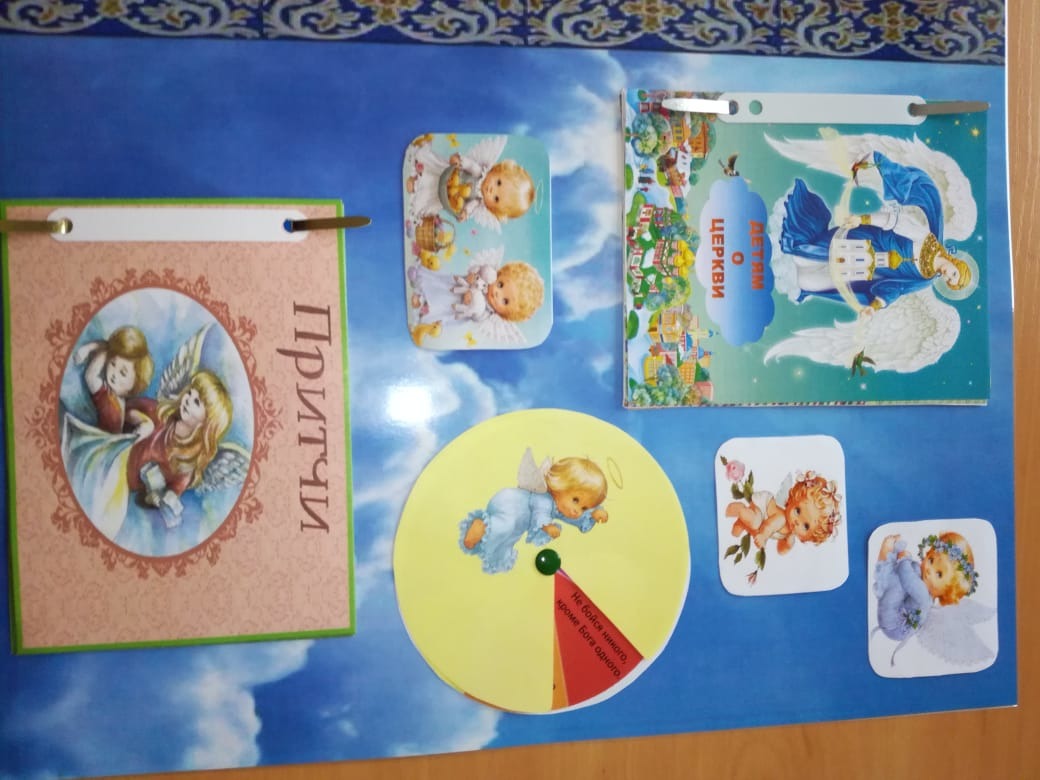 Дети в итоге имеют на руках книгу, в которую могут как с помощью родителей, так и самостоятельно вносить свои выводы, мысли после мероприятий проекта, закрепляя знания об основах православия и культуры своего региона. Всего издано 52 книги.